   C.R.E.A.T.E.- North  Shore         contact Greg  9462-9100            February   2020MondayTuesdayWednesdayThursdayFridaySaturday“No Suppression Music”      1311am  Social Tennis-10.30 Bingo- ChatswoodRSL12.30pm $10 lunch1.30pm Spiritual Connect410.30am Aquahealth12pm  Community Lunch1pm Digitising with Ian1pm Consumer Referral2.30pm  Beading Group4pm –Dance 510.30am  MUSIC12.30pm Community Lunch1.30pm  OUTING to  Balmoral2.30pm Writers group                                             69.30am Foodshare12.30pm  Home delivery710am-1pmArt@Artarmon11-12pm  Tennis Courts                               available see Greg to book91010am Hornsby Toastmasters10.30 Bingo-ChatswoodRSL11am Social Tennis12.30pm $10 lunch1.30pm Spiritual Connect1110.30am Aquahealth12pm  Community Lunch1pm Digitising with Ian1pm Consumer Referral2.30pm  Beading Group4pm –Dance1210.30am  MUSIC12.30pm Community Lunch1.30pm  OUTING to  Balmoral2.30pm Writers group139.30am Foodshare12.30pm  Home delivery1410am-1pmArt@Artarmon11-12pm  Tennis Courts                               available see Greg to book161710.30 Bingo- ChatswoodRSL11am Social Tennis12.30pm $10 lunch1.30pm Spiritual Connect1810.30am Aquahealth12pm  Community Lunch1pm Digitising with Ian1pm Consumer Referral2.30pm  Beading Group4pm –Dance1910.30am  MUSIC12.30pm Community Lunch1.30pm  OUTING to  Balmoral2.30pm Writers group209.30am Foodshare12.30pm  Home delivery2110am-1pmArt@Artarmon11-12pm  Tennis Courts                               available see Greg to book222410.30 Bingo- ChatswoodRSL11am  Social Tennis-10am Hornsby Toastmasters1.30pm Spiritual Connect2510.30am Aquahealth12pm  Community Lunch1pm Digitising with Ian1pm Consumer Referral2.30pm  Beading Group4pm –Dance2610.30am  MUSIC12.30pm Community Lunch1.30pm  OUTING to  Balmoral2.30pm Writers group279.30am Foodshare12.30pm  Home delivery2810am-1pmArt@Artarmon11-12pm  Tennis Courts                               available see Greg to book12.30pm CREATING WellbeingMonoprinting with BasiaPrograms available on table next to reception  area at Health Centre.February        THESE PROGRAMS ARE AVAILABLE TO BOTH NON & NDIS MEMBERS  – conditions apply           2020 February        THESE PROGRAMS ARE AVAILABLE TO BOTH NON & NDIS MEMBERS  – conditions apply           2020 February        THESE PROGRAMS ARE AVAILABLE TO BOTH NON & NDIS MEMBERS  – conditions apply           2020 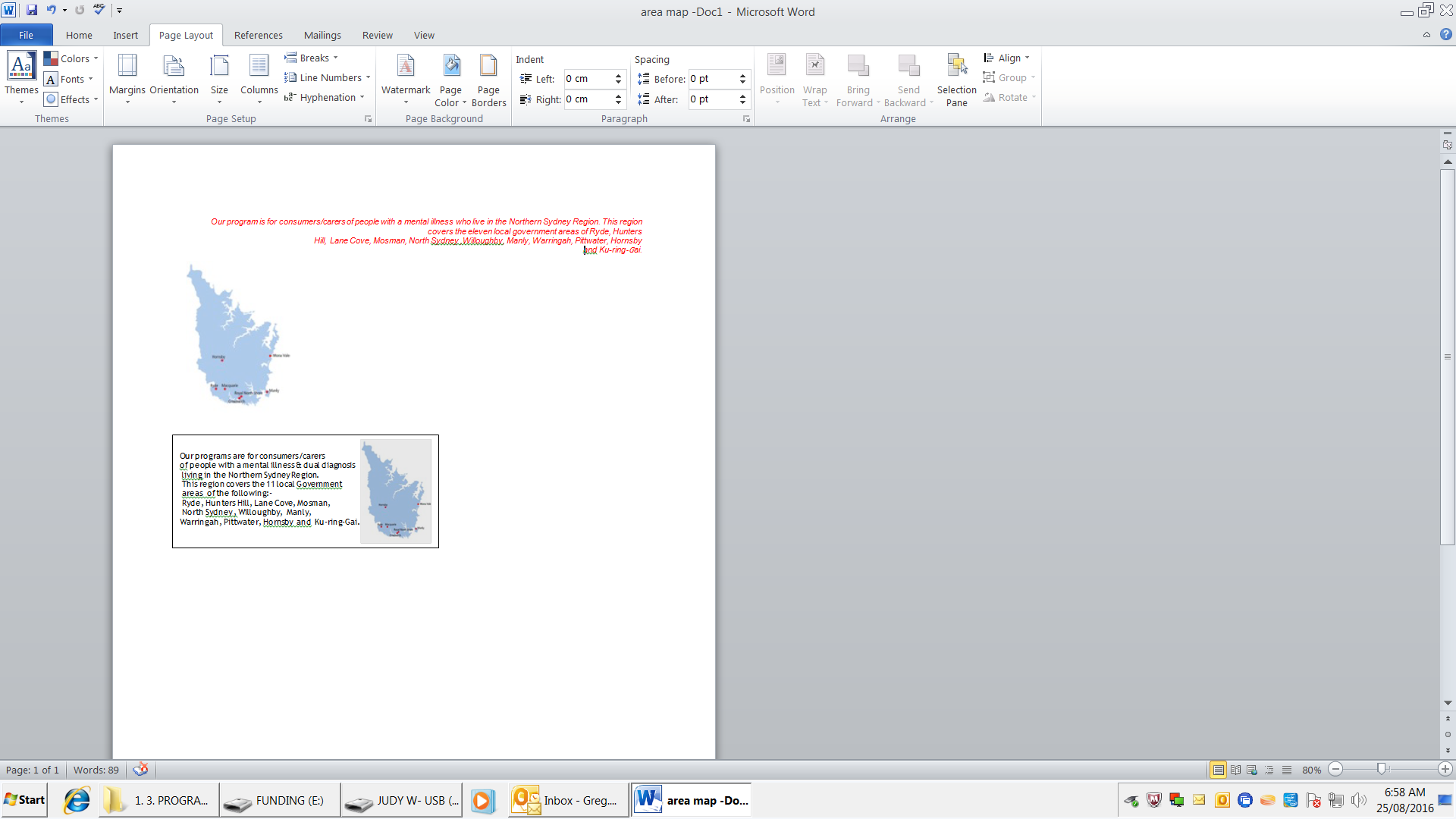 PROGRAMVenue / Room/LOCATIONProgram DetailSocial  TENNIS               MonArtarmon Courts -Artarmon Fee Free – for CARERS & consumers Join for Social Tennis group at your  level -walk from Artarmon station                            Bingo                               MonChatswood RSL Chatswood RSL for a fun session of Bingo at  10.30am $10 lunch                       MonChatswood RSLJoin Greg at the Chatswood RSL-–“Chit chat Bistro” at 12.30pm Spiritual Connect           Mon24 Olga Street ChatswoodFee free   1.30pm Join Peter /Keith  for weekly  friendly social spiritual group gathering                               Hornsby Toastmasters    MonHornsby RSLJoin in on the 2nd & 4th Mondays to boost your public speaking confidence for those interviews or in public Aquahealth                      TuesNorth Sydney PoolFor CARERS &consumers-Join Greg & Sandi a great healthy session in the indoor pool-bring $2 for locker- please bookConversations @ Lunch TuesDougherty Centre -ChatswoodFee Free-Meet in the Blend Café for 12.30pm for a healthy meal and socially connecting                           Digitising                       TuesDougherty Centre -ChatswoodFee Free – Join Ian for all things digital to help make you better informed and empowered                         Consumer Referrals       TuesDougherty Centre -Chatswood  see Greg at 12.30pm for discussion and program benefit on offer  to you – Call in -9462-9100                Beading Group               Tues   Chatswood Hub 47 Hercules StFee free – 2pm -Join Michelle for all things Beading and making interesting jewellery  items for yourself  or nds                          Dancing for fun               TuesAdventist Church - ChatswoodFee Free –join Pauline/Greg for this great way to have fun and exercise and beneficils movements to help everyday -                 MUSIC                            WedHercules House  ChatswoodFee Free- Join Nick and this core group who will ease you into  enjoying creative songs & singing               Healthy lunch/BBQ          WedHercules House  Chatswood$3-50 – thanks to Action Foundation Volunteers who will prepare and provide a healthy lunch for you to enjoy                              Outing                              WedHercules House  ChatswoodFee Free –about 1.30pm Join Greg for an Outing to Balmoral Beach for either Coffee-Walking –Swimming–chatting                     Writer’s  Group-LNS        WedCommunity Centre –St LeonardsFee Free - 2.30pm -Join Cheng/Veronica for all things Writing –Authors - Poetry  & Pros and have fun  Food Share                      ThurLife Source Church West Chatswood$2 annual joining fee –Either  meet Greg at health centre for 9.30am or meet Lifesource bus at chatswood-9.15am                      Brekky & Bush Walk         FriBlend Café ChatswoodWill commence in March  for new programs ART @Artarmon               FriTennis Clubhouse- ArtarmonFee Free & Weekly- Join TAFE teachers& Greg for a an expressive opportunity                                               Wellbeing ART                  FriNorth Sydney Community Centre Friday 22nd Feb 12.30-3pm  mono printing with Basia  –call 9936-8156  Jess Gledhill to book in               No Suppression Music      SatMacQuarie Hospital  groundsFee Free – Call Paula 9895-8782 or 0413-451-073 for more details and directions  for venueSat February 2nd  LifeLine CounsellingFinancial Call 9498-8805  to make an appointmentCentrelink ServicesNewsletterhttp://pulse.centrelink.gov.au  for all the latest informationHireup – 9113-5933Lvl 10 -10 Christie St- St LeonardsThis online platform employment agency will match individuals with support workers  for their needs - e:-hello@hireup.com.auOnline platformAUSTRALIAN GOVERNMENTHead to health.gov.auExercise programsComprehensive listReasonable fees –http://www.activeandhealthy.nsw.gov.au/program/are/northern%20sydneySeniors Stepping onVarious sitesA free falls prevention program for seniors over 7 weeks – call :-Nadia Williams 9808-9685 / 0401-715-845Ask IZZYAsk izzy.org.au16 + services for consumers-i.e. Housing-Food-Health-Cetnrelink-Money Help-Legal-Drugs&Alcohol-Life skillsAdvocacy-etc